ПОСТАНОВЛЕНИЕот « 25 »  июня 2018г. №32а.  Хакуринохабль«Об утверждении порядка размещения сведений о доходах, расходах, об имуществе и обязательствах имущественного характера лиц, замещающих муниципальные должности в органах местного самоуправления МО «Хакуринохабльское сельское поселение»,  и членов их семей на официальном сайте МО «Хакуринохабльское сельское поселение» в информационно-телекоммуникационной сети «Интернет» и предоставления этих сведений общероссийским средствам массовой информации для опубликования»В соответствии с Федеральными законами от 2 марта 2007 года № 25-ФЗ   «О муниципальной службе в Российской Федерации», от 25 декабря 2008 года № 273-ФЗ «О противодействии коррупции», от 3 декабря 2012 года № 230-ФЗ «О контроле за соответствием расходов лиц, замещающих государственные должности, и иных лиц их доходам», Указом Президента Российской Федерации от 8 июля 2013 года № 613 «Вопросы противодействия коррупции»,  МО «Хакуринохабльское сельское поселение»ПОСТАНОВЛЯЕТ:1. Утвердить прилагаемый порядок размещения сведений о доходах, расходах, об имуществе и обязательствах имущественного характера лиц, замещающих должности муниципальной службы  и членов их семей, на официальном сайте МО «Хакуринохабльское сельское поселение» и предоставления этих сведений общероссийским средствам массовой информации для опубликования.2. Постановление главы МО «Хакуринохабльское сельское поселение» от 07.07.2017г. за № 28, «Об утверждении порядка размещения сведений о доходах, расходах, об имуществе и обязательствах имущественного характера лиц, замещающих должности муниципальной службы,  и членов их семей на официальном сайте МО «Хакуринохабльское сельское поселение» и предоставления этих сведений средствам массовой информации для опубликования» - отменить.3. Постановление вступает в силу по истечении десяти дней после дня его официального опубликования.4. Настоящее Постановление опубликовать или обнародовать  в районной газете «Заря» и разместить на официальном сайте сельского поселения.И.о. главы МО «Хакуринохабльскоесельское поселение»                                                                З.Р. СтрикачевПОРЯДОКразмещения сведений о доходах, расходах, об имуществе и обязательствах имущественного характера лиц, замещающих муниципальные должности в органах местного самоуправления МО «Хакуринохабльское сельское поселение»,  и членов их семей на официальном сайте МО «Хакуринохабльское сельское поселение» в информационно-телекоммуникационной сети «Интернет» и предоставления этих сведений общероссийским средствам массовой информации для опубликования1. Общие положения1.1. Порядок размещения сведений о доходах, расходах, об имуществе и обязательствах имущественного характера лиц, замещающих муниципальные должности в органах местного самоуправления, МО «Хакуринохабльское сельское поселение»,, и членов их семей на официальном сайте МО «Хакуринохабльское сельское поселение»,   в информационно-телекоммуникационной сети «Интернет» и предоставления этих сведений общероссийским средствам массовой информации для опубликования (далее - Порядок) разработан в соответствии с Федеральными законами от 02.03.2007 N 25-ФЗ «О муниципальной службе в Российской Федерации», от 25.12.2008 N 273-ФЗ «О противодействии коррупции», от 03.12.2012 N 230-ФЗ «О контроле за соответствием расходов лиц, замещающих государственные должности, и иных лиц их доходам», Указом Президента Российской Федерации от 08.07.2013 N 613 «Вопросы противодействия коррупции», 1.2.  Размещаются и предоставляются для опубликования сведения о доходах и расходах лиц, замещающих в органах местного самоуправления, МО «Хакуринохабльское сельское поселение»,  муниципальные должности.2. Состав, порядок размещения и предоставления для опубликования сведений о доходах и расходах2.1. К сведениям о доходах и расходах, подлежащим размещению и предоставлению для опубликования, относятся:- перечень объектов недвижимого имущества, принадлежащих лицам, указанным в пункте 1.2 Порядка, их супругам  и несовершеннолетним детям на праве собственности или находящихся в их пользовании, с указанием вида, площади и страны расположения каждого из таких объектов;- перечень транспортных средств с указанием вида и марки, принадлежащих на праве собственности лицам, указанным в пункте 1.2 Порядка, их супругами несовершеннолетним детям;- декларированный годовой доход лиц, указанных в пункте 1.2 Порядка, их супругов и несовершеннолетних детей;- сведения об источниках получения средств, за счет которых совершены сделки по приобретению земельного участка, другого объекта недвижимого имущества, транспортного средства, ценных бумаг (долей участия, паев в уставных (складочных) капиталах организаций), представленные лицами, указанными в пункте 1.2 Порядка, в соответствии с Федеральным законом от 03.12.2012 N 230-ФЗ «О контроле за соответствием расходов лиц, замещающих государственные должности, и иных лиц их доходам».2.2. При размещении и предоставлении для опубликования сведений о доходах и расходах запрещается указывать:иные сведения (кроме предусмотренных пунктом 2.1 Порядка) о доходах и расходах лица, указанного в пункте 1.2 Порядка, его супруги (супруга) и несовершеннолетних детей;персональные данные супруги (супруга), детей и иных членов семьи лица, указанного в пункте 1.2 Порядка;данные, позволяющие определить место жительства, почтовый адрес, телефон и иные индивидуальные средства коммуникации лица, указанного в пункте 1.2 Порядка, его супруги (супруга), детей и иных членов семьи;данные, позволяющие определить местонахождение объектов недвижимого имущества, принадлежащих лицу, указанному в пункте 1.2 Порядка, его супруге (супругу), детям и иным членам семьи на праве собственности или находящихся в их пользовании;информацию, отнесенную к государственной тайне или являющуюся конфиденциальной.2.3. Размещение сведений о доходах и расходах, предусмотренных пунктом 2.1 Порядка, обеспечивается кадровым работником администрации МО «Хакуринохабльское сельское поселение»2.4. Сведения о доходах и расходах, указанные в пункте 2.1 Порядка, размещаются в табличной форме (приложение) на официальном сайте МО «Хакуринохабльское сельское поселение»,   в информационно-телекоммуникационной сети «Интернет» (далее - официальный сайт) в течение 14 рабочих дней со дня замещения лицом должности, предусмотренной пунктом 1.2 Порядка, и ежегодно обновляются в течение 14 рабочих дней со дня истечения срока, установленного для их подачи. Размещенные сведения о доходах и расходах, в том числе за предшествующие годы, находятся на официальном сайте в течение всего периода замещения лицом должности (должностей), указанных в пункте 1.2 Порядка.2.5. При поступлении запроса от общероссийского средства массовой информации о предоставлении сведений о доходах и расходах, указанных в пункте 2.1 Порядка кадровый работник администрации МО «Хакуринохабльское сельское поселение» в течение трех рабочих дней со дня поступления запроса сообщают о нем лицу, в отношении которого поступил запрос;В течение семи рабочих дней со дня поступления запроса обеспечивают предоставление общероссийскому средству массовой информации сведений о доходах и расходах (в случае если запрашиваемые сведения отсутствуют на официальном сайте) либо направляют сообщение о нахождении запрашиваемых сведений на официальном сайте с указанием адреса страницы официального сайта, на которой они размещены.2.6. Должностные лица органов местного самоуправления, МО «Хакуринохабльское сельское поселение»,  обеспечивающие размещение и предоставление для опубликования сведений о доходах и расходах, указанных в пункте 2.1 Порядка, несут в соответствии с законодательством Российской Федерации ответственность за несоблюдение Порядка, а также за разглашение сведений, отнесенных к государственной тайне или являющихся конфиденциальными.Приложение
к Порядку размещения сведений о доходах, расходах, об имуществе и обязательствах имущественного характера лиц, замещающих муниципальные должности в органах местного самоуправления МО «Хакуринохабльское сельское поселение»,  и членов их семей на официальном сайте МО «Хакуринохабльское сельское поселение»,   в информационно-телекоммуникационной сети «Интернет» и предоставления этих сведений общероссийским средствам массовой информации для опубликованияСведения
о доходах, расходах, об имуществе и обязательствах имущественного характера 

за период с __________________ по ___________________
<1> Сведения указываются если сумма сделки превышает общий доход лица, замещающего муниципальную должность и его супруги (супруга) за три последних года, предшествующих совершению сделки.РЕСПУБЛИКА АДЫГЕЯАдминистрациямуниципального образования«Хакуринохабльское сельское поселение»385440, а. Хакуринохабль,ул. Шовгенова, 13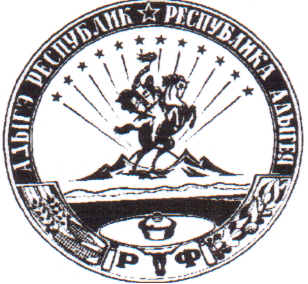 АДЫГЭ РЕСПУБЛИКХьакурынэхьаблэмуниципальнэкъоджэпсэупIэ чIыпIэм изэхэщапI385440, къ. Хьакурынэхьабл,ур. ШэуджэнымыцI, 13Сведения о доходах, имуществе и обязательствах имуществе и обязательствах имущественного характераСведения о доходах, имуществе и обязательствах имуществе и обязательствах имущественного характераСведения о доходах, имуществе и обязательствах имуществе и обязательствах имущественного характераСведения о доходах, имуществе и обязательствах имуществе и обязательствах имущественного характераСведения о доходах, имуществе и обязательствах имуществе и обязательствах имущественного характераСведения о доходах, имуществе и обязательствах имуществе и обязательствах имущественного характераСведения о доходах, имуществе и обязательствах имуществе и обязательствах имущественного характераСведения о доходах, имуществе и обязательствах имуществе и обязательствах имущественного характераСведения о доходах, имуществе и обязательствах имуществе и обязательствах имущественного характераСведения о доходах, имуществе и обязательствах имуществе и обязательствах имущественного характераСведения о доходах, имуществе и обязательствах имуществе и обязательствах имущественного характераСведения о доходах, имуществе и обязательствах имуществе и обязательствах имущественного характераСведения о доходах, имуществе и обязательствах имуществе и обязательствах имущественного характераСведения о доходах, имуществе и обязательствах имуществе и обязательствах имущественного характераСведения о доходах, имуществе и обязательствах имуществе и обязательствах имущественного характераСведения о доходах, имуществе и обязательствах имуществе и обязательствах имущественного характераСведения об источниках получения средств, за счет которых совершена сделка <1> (вид приобретенного имущества, источники)Сведения об источниках получения средств, за счет которых совершена сделка <1> (вид приобретенного имущества, источники)Ф. И. О.Ф. И. О.ДолжностьДекларированный годовой доход (рублей)Объекты недвижимости, 
находящиеся в собственностиОбъекты недвижимости, 
находящиеся в собственностиОбъекты недвижимости, 
находящиеся в собственностиОбъекты недвижимости, 
находящиеся в собственностиОбъекты недвижимости, находящиеся в пользованииОбъекты недвижимости, находящиеся в пользованииОбъекты недвижимости, находящиеся в пользованииОбъекты недвижимости, находящиеся в пользованииОбъекты недвижимости, находящиеся в пользованииТранспортные средства (вид, марка)Транспортные средства (вид, марка)Транспортные средства (вид, марка)Транспортные средства (вид, марка)Вид объектаВид собственностиПлощадь (кв. м)Страна расположенияВид объектаВид объектаПлощадь (кв. м)Страна расположенияСтрана расположенияСтрана расположения1123456788910101011111112Супруг супругаСупруг супругаНесовершеннолетний ребенокНесовершеннолетний ребенок